Российская Федерация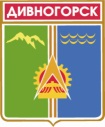 Администрация города ДивногорскаКрасноярского краяП О С Т А Н О В Л Е Н И Е 25.09.2017                           		     г. Дивногорск                                               № 173пО внесении изменений в постановление администрации города Дивногорска от 16.05.2012 № 119п «Об утверждении Положения о системах оплаты труда работников муниципальных учреждений города Дивногорска» (в редакции от 18.10.2012 № 210п, от16.09.2013 № 176п, от 12.09.2014 № 207п, от 13.04.2015 № 61п, от 11.11.2016 № 221п)В соответствии с Трудовым кодексом Российской Федерации, законом Красноярского края от 29.10.2009 № 9-3864 «О системах оплаты труда краевых государственных учреждений», руководствуясь статьями 43, 53 Устава города Дивногорска, ПОСТАНОВЛЯЮ:1. Внести в приложение к постановлению администрации города Дивногорска от 16.05.2012 № 119п «Об утверждении Положения о системахоплаты труда работников муниципальных учреждений города Дивногорска (в редакции от 18.10.2012 № 210п, от16.09.2013 № 176п, от 12.09.2014 № 207п, от 13.04.2015 № 61п, от 11.11.2016 № 221п) следующие изменения: 1.1. В приложении № 1 к Положению о системах оплаты труда работников муниципальных учреждений города Дивногорска, строку 5 таблицы «Количество средних окладов (должностных окладов) ставок заработной платы работников основного персонала, используемое при определении размера должностного оклада руководителя учреждения с учетом отнесения учреждения к группе по оплате труда руководителей учреждения» изложить в следующей редакции:2. Постановление подлежит опубликованию в средствах массовой информации и размещению на официальном сайте администрации города в информационно-телекоммуникационной сети «Интернет».3. Настоящее постановление вступает в силу с 01.01.2018 г.  4. Контроль за исполнением постановления возложить на Первого заместителя Главы города Кузнецову М.Г.Глава города                                                                                                Е.Е. Оль5Муниципальные учреждения физической культуры и спорта2,8-3,32,2-2,71,6-2,11,5